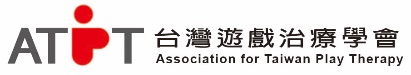 擔任諮商心理專業督導相關經驗填寫方式：依據本會【台灣遊戲治療學會遊戲治療督導師認證辦法】，督導認證資格若申請人為碩士學位，須符合本會遊戲治療專業人員認證之課程時數標準、具備36小時以上之督導課程訓練，且曾擔任督導五年或督導實務時數150小時以上。督導服務之單位證明請參考【附件2遊戲治療服務或督導單位證明參考格式】佐證資料格式可參考【遊戲治療督導記錄表】或單位服務證明或感謝狀。督導證明得自行舉證表格請自行增刪。諮商督導經驗            (至少五年或150小時，註明個督及團督)諮商督導經驗            (至少五年或150小時，註明個督及團督)諮商督導經驗            (至少五年或150小時，註明個督及團督)諮商督導經驗            (至少五年或150小時，註明個督及團督)諮商督導經驗            (至少五年或150小時，註明個督及團督)諮商督導經驗            (至少五年或150小時，註明個督及團督)受督導者督導地點督導內容督導日期/時間時數佐證(例)陳小玲OO諮商中心個督2017/01/8、01/222次，每次9:00- 10:00，各1小時 2S-1個督_____時     團督_______時  督導時數共計        時個督_____時     團督_______時  督導時數共計        時個督_____時     團督_______時  督導時數共計        時個督_____時     團督_______時  督導時數共計        時個督_____時     團督_______時  督導時數共計        時個督_____時     團督_______時  督導時數共計        時